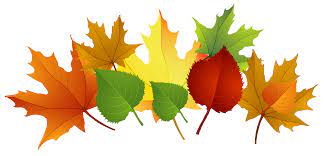 This half term we are learning about festivals and celebrations from different cultures and countries.  While  talking about the changing seasons and the festivals that come with this time of year, we have made a collection of different leaves, cones, conkers, acorns and seed pods; counting, sorting and describing textures.We have been dressing up in costumes from around the world, learning about Diwali, creating rangoli patterns and dancing to Indian music. We will be making sparkly firework pictures to celebrate Bonfire night and enjoying hot chocolate around our fire, while chatting about how to stay safe. 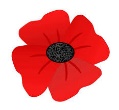           We are reading poems          about poppies and the children will make a poppy display to support their learning about Remembrance Day. 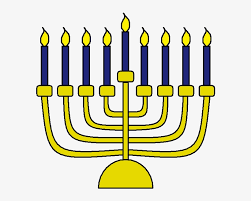 Once December arrives we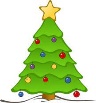 will celebrate Hanukkah, the Jewish festival of Light and make Christmas decorations and treats for our Christmas shop and fayre.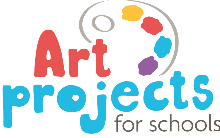                      The children’s Christmas artwork is now ready to be turned into cards, tags and paper. Details on ordering went home with your child. Orders must be placed by 8th November to avoid late fees. The quality of cards is excellent and each child’s print is unique.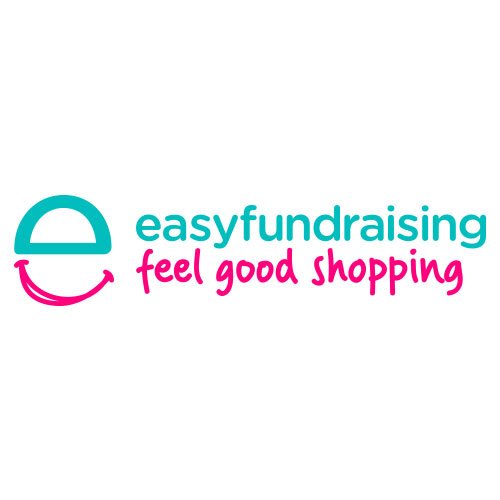 With Christmas shopping ahead, please sign up to easyfundraising.org.uk. It is free and so simple and you can shop at over 4,000 shops and sites which will donate to us for FREE every time you use the easyfundraising link to shop with them.If you’re planning to switch your car and home insurance or energy provider, you can save money and raise up £45! Uswitch, GoCompare, Confused.com and many more will all donate for FREE!These donations will help SO MUCH, so please sign up to support us – it’s completely FREE and doesn’t take long.https://www.easyfundraising.org.uk/causes/plymtreepresch/...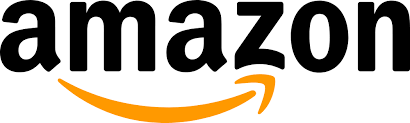 We are also linked to Amazon Smile so please link your own Amazon account to Plymtree Pre-school on smile.amazon.co.uk and every time you shop in the usual way with Amazon, we will get a donation. It is so simple and has the potential to raise a lot of money for us. So please SIGN UP TODAY!!https://smile.amazon.co.uk/          Thank you for all your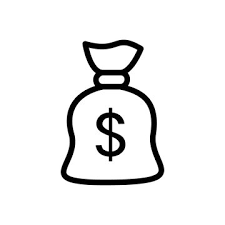           support in donating to our Bag2School collection and selling & buying raffle tickets. We raised £80 from the Bag2School collection and £172 from the raffle. The Rotary will be holding the raffle draw on 22nd November. Fundraising is so crucial to pre-school to fund extracurricular activities and buy resources that enhance the children’s learning experiences.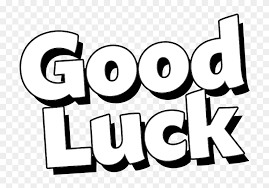 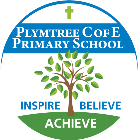      We will be walking up to Plymtree Primary School for our visit to Ash class on Mon 28th November at 1.30pm. The children will be having a story and play with the class.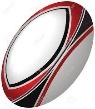        We are looking forward to enjoying RugbyTots with Sam on Mon 14th November. Please ensure children are wearing appropriate footwear to run around in.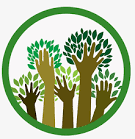            We are excited to be           joining Plymtree Primary          School in forest school learning on a Wednesday afternoon, once a month. Once we have our first date we will let you know so you can ensure your child is dressed appropriately that day for outdoor fun!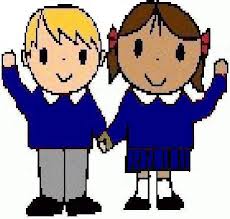                  Pre-school polo tops                 and sweatshirts can be purchased from us. They are not compulsory, but it can make it easier to get the children dressed in the morning!Polo tops are £6 and sweatshirts £7.50, available in sizes 3-4yrs & 5-6 yrs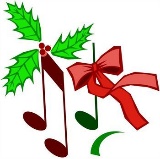               Christmas          CelebrationsWe will be having a Christmas show on the last day of term, Friday 16th December when the children will entertain you with our Christmas songs, followed by refreshments. Everyone welcome.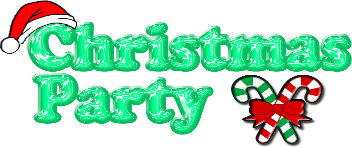 We are planning a Children’s Christmas Party for Wed 14th December with games followed by a party lunch. We will provide the lunch that day so no packed lunches needed.All children are invited to enjoy the party regardless of normal days attended.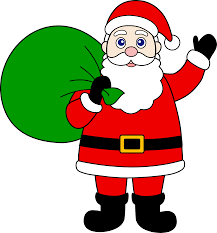 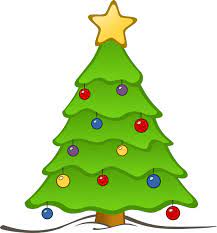 Plymtree Pre-school Christmas FayreOur Pre-school Christmas Fayre is on Sunday 27th November 11am-2pm in the village hall. Lots of gift ideas, crafts, raffles, refreshments and Santa’s grotto. 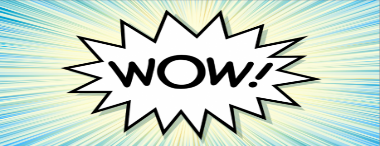 We love to hear about the children’s successes outside Pre-school so please share them with us by filling in a WOW slip. You can pick a slip up from the parents’ folder on the welcome table.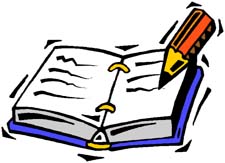 DIARY DATES  Mon  14 Nov  RugbyTots Mon 28 Nov Visit Plymtree Primary School 1.30pmWed 14th Dec  Christmas Party (morning & lunch)Fri 16th Dec Christmas Show 11.00amLast day of term Fri 16th December 2021 and first day back Wed 4th January 2023YEAR 2022/23 TERM DATES				Autumn Term	Mon 5th Sep – Fri 16th DecHalf term 24th Oct – 28th Oct Spring Term	          Wed 4th Jan – Fri 31st Mar Half term 13th Feb – 17th Feb Summer Term	Mon 17th Apr – Wed 19th JulHalf term 29th May – 2nd Jun Best wishes,Clare, Elaine, Elaina, Angela & Ruth.